Chivilcoy 7 de abril de 2020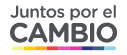 Estimada presidenta del cuerpo deliberativo Carla Tomasini los abajo firmantes d el Cuerpo de Concejales de Cambiemos queremos solicitarle que Viendo que la situación de emergencia Sanitaria generada por el COVID-19 se extenderá varias semanas mas, además considerando que se avecina el invierno y una vez levantada o flexibilizada la Cuarentena es altamente probable  que debamos continuar con recaudos y cuidados le pedimos se instrumenten los medio necesarios para establecer la modalidad de sesión virtual para las comisiones, plenarios y sesiones  Mediante las herramientas que otros cuerpos deliberativos ya están usando como ZOOM, Skype, Microsoft Teams o la plataforma que usted decida que se ajusta mas a nuestras necesidades, Por lo menos para situaciones que ameriten un tratamiento rápido o que no puedan esperar o para temas que hayan quedados relegados y la demora de su resolución afecte a la población,Para llevar adelante este Pedido entendemos será necesario modificar el reglamento interno del Consejo deliberante mas precisamente el artículo 54 agregando al final de este: “Se podrá realizar sesiones virtuales cuando por razones de emergencia o fuerza mayor no resulte posible reunir en forma física a los ediles y la demora en la resolución de los temas a tratar afecte o perjudique a la población. ".Las Sesiones Virtuales deberán garantizar la participación de los concejales en el debate en forma simultánea y en tiempo real, posibilitando el uso de la palabra y la emisión del voto.La obligación de verificar y certificar el quórum y la voluntad de cada uno de los ediles al momento de la votación estará a cargo del secretario legislativo del cuerpo.Las sesiones online, en las que únicamente se tratarán los temas que se fijen en la convocatoria, deberán ser registradas en un soporte digital, sin prejuicio de la transcripción fiel del cuerpo de taquigrafía.Finalmente deberá ser enviada o puesta a disposición de todos los medios que lo requieran o hacerlos participe de la Sesión Online. A la espera de respuesta afirmativa saluda Atte: Gabriel Fagliano.                                                                  Jose Ferro. 